Assainissement Non Collectif(hors convention de mandat agence de l'eau Seine-Normandie)Nom de l’interlocuteur agence de l’eau Seine-Normandie, si connu : 1 – IdentificationMaîtrise d’Ouvrage du projet (ou coordonnateur si MO privée) : Nom ou Raison Sociale : Adresse : Code postal : 	Ville : N° SIRET : Nom et prénom de la personne en charge du dossier : Qualité : Tel : 	Courriel : Le projet fait-il appel à l’Assistance à Maitrise d’Ouvrage ? Si oui, précisez nom et coordonnées :Maitrise d’Œuvre du projet : Nom ou Raison Sociale : Nom et prénom de la personne en charge du dossier : Tel : 	Courriel : 2 – Contexte réglementaireDate de la délibération approuvant le zonage d’assainissement après enquête publique : Périmètre du zonage d’assainissement :	 Eaux pluviales	 Eaux usées	 Eaux pluviales et eaux uséesDate de réalisation diagnostic de l’état initial des ANC sur le territoire : Joindre la copie du dernier mail reçu de SISPEA ("confirmation de publication", ou à défaut "en attente ou en cours de vérification").3 – Présentation du projetCommune(s) de localisation du projet : Il s’agit : 	 d’études	 de travaux	 autre (précisez) : Description sommaire (Objectifs / Enjeux / Localisation du projet) :CONTEXTE DE L’OPÉRATION : L’agence n’intervient que sur la pollution existante. Les logements neufs sont donc exclus des opérations groupées de réhabilitation des installations d’assainissement non collectif.COÛT PRÉVISIONNELPrécisez si :	 montant en HT	 montant en TTC**	Indiquez : le montant HT si vous récupérez la TVA pour cette opération, le montant TTC en cas de non récupération pour les collectivités territoriales et leurs établissements publics, en cas d’imputation sur le budget de fonctionnement.PLAN DE FINANCEMENT PRÉVISIONNELPrécisez si :	 montant en HT	 montant en TTC**	Indiquez : le montant HT si vous récupérez la TVA pour cette opération, le montant TTC en cas de non récupération pour les collectivités territoriales et leurs établissements publics, en cas d’imputation sur le budget de fonctionnement.VENTILATION DES POSTES DE DÉPENSES (PRÉVISIONNELLES OU REALISÉES)Précisez si :	 montant en HT	 montant en TTC**	Indiquez : le montant HT si vous récupérez la TVA pour cette opération, le montant TTC en cas de non récupération pour les collectivités territoriales et leurs établissements publics, en cas d’imputation sur le budget de fonctionnement.4 – Pièces a fournir L’agence se réserve le droit de demander des pièces complémentaires lors de l’instruction du dossier, en particulier pour la vérification des critères d'éligibilité : protection de captage et vulnérabilité des eaux de baignade intérieures.Cas des communes éligibles pour les critères suivants : protection de captable : l'arrêté préfectoral de DUP pour l'instauration des périmètres de protection du(des) captage(s) concerné(s) par l'opération + un tableau récapitulatif de la protection des captages du territoire de compétence du maître d'ouvrage AEP eau de baignade intérieure : étude de profil de vulnérabilitéPOUR LES ÉTUDES DE FILIÈRESPOUR LES TRAVAUX DE RÉHABILITATIONPOUR LES ÉTUDES DE FILIÈRESPOUR LES TRAVAUX DE RÉHABILITATIONLe tableau récapitulatif technique et financier pour l’ANC, disponible sur le site de l’agence de l’eau Seine-Normandie avec le formulaire, illustre les informations nécessaires à l’instruction d’une demande de subvention.Merci de le télécharger directement.5 – Demandes et EngagementsJe soussigné (e) (Nom, Prénom) En ma qualité de sollicite l’aide financière de l’agence de l’eau Seine-Normandie pour la réalisation du projet présenté dans le présent document et les pièces jointes et atteste être habilité pour présenter cette demande d’aide,certifie sur l’honneur l’exactitude des renseignements fournis,certifie que l’opération n’a pas démarré,certifie avoir entrepris les démarches administratives nécessaires relatives à l’opération projetée,certifie avoir pris connaissance des conditions du programme pluriannuel d’intervention de l’agence de l’eau Seine-Normandie,certifie avoir pris connaissance des conditions générales d’attribution et de paiement des aides de l’agence de l’eau Seine-Normandie, et m’engage à  les respecter en cas d’attribution.A  , le Le demandeur (signature et cachet)Cas de non-recupÉration de TVALe cas échéant, je soussigné (e) (Nom, Prénom) certifie sur l’honneur ne pas récupérer la TVA.A  , le Le demandeur (signature et cachet)Votre dossier complet devra être adressé  à la Direction territoriale dont votre département dépendPour les coordonnées, rendez-vous sur notre site internet à la page Une direction territoriale à votre service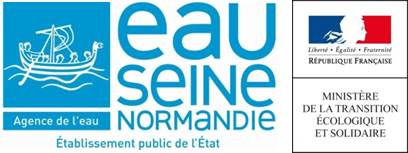 FORMULAIREDE DEMANDE D’AIDE FINANCIERE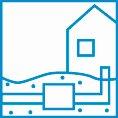 La maîtrise d’ouvrage des études et travaux est-elle :La maîtrise d’ouvrage des études et travaux est-elle :déléguée à une collectivité publique(la collectivité passe un marché public pour intervenir chez l’ensemble des particuliers concernés)privée(chaque particulier fait appel au prestataire de son choix après consultation de plusieurs prestataires – bureau d’études et entreprises. La collectivité vérifie la cohérence du choix envisagé par le particulier au travers du devis de l’entreprise retenue avec l’avis conception délivré par le SPANC, mais également avec l’étude préalable orientant le choix de filière)Renseignement de l'observatoire national des services publics d'eau et d'assainissement (SISPEA) avec les données du dernier Rapport sur le Prix du Service publié à la date du dépôt de la demande d'aide : Les travaux présentés doivent être implantés en zone d’assainissement non collectif, ce zonage ayant été approuvé après enquête publique :nombre d’installations sur le territoire :Les travaux présentés doivent être implantés en zone d’assainissement non collectif, ce zonage ayant été approuvé après enquête publique :nombre d’installations présentant des risques pour la santé publique ou environnementaux (et absence d’installation) :Compétences SPANC : Contrôle Entretien Réhabilitationcréé le : Coût prévisionnel total (en €)Date prévisionnellede début de l’opérationDurée prévisionnelleOrganismeMontant de la contribution attendue (en €)%Fonds propres : agence : Autres organismes sollicités :TOTALMissionsMissionsMontant (en €)AMOAMOEtudes préalablesEtude de filière (étude de sol, lieu d’implantation, tests de perméabilité,…)Etudes préalablesAutre : MOE Conception (AVP, PRO, ACT)MOE Conception (AVP, PRO, ACT)MOE Exécution (EXE, VISA, DET, AOR) MOE Exécution (EXE, VISA, DET, AOR) TravauxTravauxAutre : Autre : DOCUMENTS A TRANSMETTRE LORS DE LA DEMANDE D’AIDENature du demandeurDocuments à fournirCollectivités, EPCI  Délibération de la collectivité ou de l’EPCI mentionnant la demande d’aide financière dans le cas d’études ou de travaux (voir ci-dessous les autres éléments de délibération nécessaires selon le projet)  RIBMaîtrise d’ouvrage publiqueMaîtrise d’ouvrage privée  Tableau récapitulatif des particuliers  Tableau récapitulatif des particuliers  Délibérations du Conseil approuvant la mise en place de la compétence « réhabilitation » telle que définie dans l’article L2224-8 du CGCT  Délibération du Conseil approuvant « le pilotage, la coordination et le relais financier des travaux de réhabilitation des installations d’assainissement non collectif réalisés sous maîtrise d’ouvrage privée des particuliers et éligibles aux aides de l’agence de l’eau Seine-Normandie »  Mémoire technique et proposition financière (devis quantitatif estimatif du bureau d’étude (et/ou du maître d’œuvre) retenu pour la réalisation des études de filières (et suivi des travaux éventuellement)   Devis du bureau d’études envisagé par chacun des particuliers Maîtrise d’ouvrage publiqueMaîtrise d’ouvrage privée  Mémoire explicatif de l’opération projetée, comportant au minimum les informations suivantes :genèse/historique de l’opérationnombre d’ANC existants/contrôlés/conformes/prioritaires, etc.,environnement (exutoire pluvial, aire d’alimentation de captage, périmètres de protection AEP, zones humides, etc.)contraintes réglementaires (carte des zonages d’assainissement, Plan local d’urbanisme, etc.)état d’avancement des démarches administratives liées au projet de travaux  Tableau récapitulatif des caractéristiques techniques et financières des ANC à réhabiliter (modèle de tableau Excel à télécharger pour le retourner complété)  Mémoire explicatif de l’opération projetée, comportant au minimum les informations suivantes :genèse/historique de l’opérationnombre d’ANC existants/contrôlés/conformes/prioritaires, etc.,environnement (exutoire pluvial, aire d’alimentation de captage, périmètres de protection AEP, zones humides, etc.)contraintes réglementaires (carte des zonages d’assainissement, Plan local d’urbanisme, etc.)état d’avancement des démarches administratives liées au projet de travaux  Tableau récapitulatif des caractéristiques techniques et financières des ANC à réhabiliter (modèle de tableau Excel à télécharger pour le retourner complété)  Délibérations du Conseil approuvant la mise en place de la compétence « réhabilitation » telle que définie dans l’article L 2224-8 du CGCT  Délibération du Conseil approuvant « le pilotage, la coordination et le relais financier des travaux de réhabilitation des installations d’assainissement non collectif réalisés sous maîtrise d’ouvrage privée des particuliers et éligibles aux aides de l’agence de l’eau Seine-Normandie »   Mémoire technique et la proposition financière (devis quantitatif estimatif) de(s) l’entreprise(s) retenue(s) pour la maîtrise d’œuvre et les travaux de réhabilitation  Devis détaillé poste par poste (quantité, prix unitaire, etc.) de l’entreprise retenue par le particulier pour la réalisation des travaux de réhabilitation  Facture du bureau d’études qui a réalisé l'étude de filièreL’ (les) entreprise(s) retenue(s) doit avoir souscrit une assurance responsabilité civile DECENNALE relative aux dispositifs d’assainissement autonomes et il lui est fortement conseillé de souscrire une assurance responsabilité civile professionnelleL’ (les) entreprise(s) retenue(s) doit avoir souscrit une assurance responsabilité civile DECENNALE relative aux dispositifs d’assainissement autonomes et il lui est fortement conseillé de souscrire une assurance responsabilité civile professionnelleDOCUMENTS A METTRE A DISPOSITION DE L’AGENCE(la collectivité les collecte mais ne les envoie pas à l’agence au moment de la demande d’aide)Maîtrise d’ouvrage publiqueMaîtrise d’ouvrage privée  Conventions de partenariat "études" signées entre les particuliers et la collectivité  Conventions de partenariat "études" signées entre les particuliers et la collectivité  CCTP du Dossier de Consultation des EntreprisesMaîtrise d’ouvrage publiqueMaîtrise d’ouvrage privée  Carte/plan du zonage d’assainissement après enquête publique, des communes d’implantation des travaux  Règlement d’assainissement non collectifPour chaque particulier :  Diagnostic de l’existant  Etude de filière (plans détaillés de l’existant, du projet de réhabilitation). Contexte hydrographique et hydrogéologique, caractéristiques pédologique des sols, test de perméabilité, présence de captage, de périmètres de protection, contraintes d’implantation de la parcelle. Le choix de la filière doit prendre en compte également les critères de garanties (garantie de bonne exécution, contrat d’entretien), les coûts et les contraintes d’exploitation (volume et fréquence d’élimination des boues, consommation électrique, fréquence de remplacement des équipements électromécaniques, etc.)  En cas de rejet en milieu hydraulique superficiel, l’autorisation du propriétaire/gestionnaire du lieu de rejet  Rapport d’examen préalable de conception avec avis conforme délivré par le SPANC  Attestation d’assurance responsabilité civile DECENNALE de l’entreprise retenue  Convention de partenariat signée entre le particulier et la collectivité  Carte/plan du zonage d’assainissement après enquête publique, des communes d’implantation des travaux  Règlement d’assainissement non collectifPour chaque particulier :  Diagnostic de l’existant  Etude de filière (plans détaillés de l’existant, du projet de réhabilitation). Contexte hydrographique et hydrogéologique, caractéristiques pédologique des sols, test de perméabilité, présence de captage, de périmètres de protection, contraintes d’implantation de la parcelle. Le choix de la filière doit prendre en compte également les critères de garanties (garantie de bonne exécution, contrat d’entretien), les coûts et les contraintes d’exploitation (volume et fréquence d’élimination des boues, consommation électrique, fréquence de remplacement des équipements électromécaniques, etc.)  En cas de rejet en milieu hydraulique superficiel, l’autorisation du propriétaire/gestionnaire du lieu de rejet  Rapport d’examen préalable de conception avec avis conforme délivré par le SPANC  Attestation d’assurance responsabilité civile DECENNALE de l’entreprise retenue  Convention de partenariat signée entre le particulier et la collectivité  CCTP du Dossier de Consultation des Entreprises